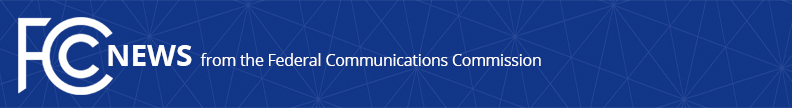 Media Contact: Neil Grace, (202) 418-0506neil.grace@fcc.govFor Immediate ReleaseSTATEMENT ON REUTERS REPORTS OF FOREIGN GOVERNMENT RADIO STATION OWNERSHIP AND INFLUENCE  -- WASHINGTON, November 2, 2015 – The following statement can be attributed to FCC spokesman Neil Grace regarding press reports today alleging foreign government ownership of radio stations.“Based on reports, the FCC will initiate an inquiry into the facts surrounding the foreign ownership issues raised in the stories, including whether the Commission’s statutory foreign ownership rules have been violated.”###
Office of Media Relations: (202) 418-0500TTY: (888) 835-5322Twitter: @FCCwww.fcc.gov/office-media-relationsThis is an unofficial announcement of Commission action.  Release of the full text of a Commission order constitutes official action.  See MCI v. FCC, 515 F.2d 385 (D.C. Cir. 1974).